I N V I T A T I O NTRILATERAL MEETINGPA4 – Water Quality We are pleased to invite you to the Trilateral meeting of the Priority Area 4 (PA4) of the European Union Strategy for the Danube Region (EUSDR) which will take place in Bratislava, Slovak Republic on  19 February 2019in the Water Research Institute, Nábr. arm. gen. L. Svobodu 5, Bratislava, Slovak Republic in old building, room No 115 (opposite the aquarium).We look forward to meeting you in Bratislava.Bratislava, 29 January 2019Yours sincerely,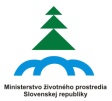 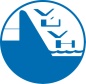 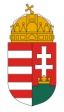 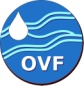 DRAFT AGENDA Trilateral Meeting19 February 201910:00 – 10:15 	Warm welcome of participants (Vladimír Novák, Balázs Horváth)10:15 – 11:45	Information on state of play on PAC4 DTP project activities and reporting (PA4 HU, PA4 SK)PA4 plan of activities for 2019 – preparation of 17SG + MRS workshop in Bratislava (PA4 HU, PA4 SK)	Plan of activities of ICPDR for 2019 (ICPDR)   Plan of activities of ISRBC for 2019 (ISRBC - tbc)11:45 – 11:55    Coffee Break11:55 – 13:00    PA4 Action Plan revision – state of play and further steps (PA4 HU, PA4 SK)	3rd DTP call – project ideas (PA4 HU, PA4 SK, ICPDR, ISRBC)13:00 – 14:00     Lunch Break 14:00 – 15:45    Memorandum of Understanding PA4 - (PA5) – GWP (PA 4 SK)   	Events for 2019 - PA4, ICPDR, ISRBC (PA4 HU, PA4 SK, ICPDR, ISRBC) 	Miscellaneous                              Farewell (Vladimír Novák, Balázs Horváth)15:45 – 16:00    Coffee VENUEVýskumný ústav vodného hospodárstva(Water Research Institute)Address: Nábrezie arm. gen.L.Svobodu 5                812 49 Bratislava     Slovak RepublicGPS:	48° 8´ 36.1366787” N	17° 4´  49.9935722” EPlease note you can park the car in WRI campus. The meeting will be held in old building (orange one), 1st floor, room 115 (opposite the aquarium). Please, those who will arrive by car, let us know in advance the plate number and car type to be able to enter and park the car in WRI campus.Vladimír Novák PA4 Co-coordinator – SlovakiaBalázs HorváthPA4 Co-coordinator - Hungary 